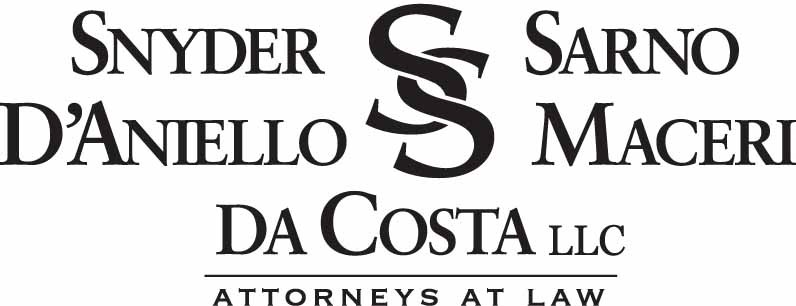 Angelo Sarno
“To Mr Angelo Sarno I want to thank you and your firm for representing me in my divorce and my co-habitation case against my ex wife. Everyone that helped me from the receptionist to the secretaries and paralegals all responded in a professional manner. I want to personally thank Jill Turkish who handled my divorce proceedings as well as the co-habitation proceedings. She did an excellent job. Your firm directed me to  private investigator Nick Sorrano, Who with his help we were able to prove the co-habitation part with no problem. Again thank you and your firm from Philip Turzani.” – client 2016“My experience, as a lawyer myself, with Snyder & Sarno was very satisfying.  They had been described to me as the best among the matrimonial bar and I was not disappointed.  I felt that they were very knowledgeable and understanding.  In addition, they are very professional in an adversarial situation.” – client 2015“Undergoing, arguably, the hardest experience of my life, working with Snyder & Sarno, LLC provided peace of mind and much needed expertise.  They took on my divorce and custody battle with transparency, trustworthiness, knowledgeable guidance and a constant level of humanity.  Mr. Sarno and his team provided constant time and patience.  I will continue to require their assistance and services over the years and not only have already recommended them to dear friends and family, but I will continue to do so.” – client 2015“Angelo Sarno along with his firm are hands down "The Best" at what they do in the land of Family Law... If you are experiencing any type of Family matter that you are unsure of how to handle, 
My first piece of advice is be sure to call someone that handles "only" - "Family" Law. 
My second piece of advice is call someone that is very good at "Family" law. 
I say this even more because if you are litigating the best interest of a child or children.. 
Not just any lawyer can walk you through the steps properly "and" comfortably... And that is key when your mind is working in several directions. 
With that said my experience with Angelo Sarno has been nothing but professional, courteous and successful to date. Angelo and his firm have done such a wonderful job with my situation and trust me it hasn't been an easy one. 
Angelo makes sense out of the truth and will work hard to get you what you deserve.. 
And in my situation I have been awarded many great things in respect to parenting time with my now 5 year old son. I think the court should rename it and call it "Quality Time" 
If you are struggling in a situation and you are not sure what to do... Don't listen to anyone about what they think you should do... Call Angelo and let him walk you through it... 
I made the best decision by calling him 5 years ago and I now get to spend the best "Quality Time" with my son.... That is priceless... 
Thank You Angelo Sarno and the entire firm of Snyder and Sarno for helping my son and I create the best memories a Father and Son deserve to have...."Priceless Memories" – client 2015“I hired Angelo Sarno after my other attorneys did nothing for me and kept dragging divorce proceedings on.  Angelo was able to get it and wrap it up quickly for me.  He is very smart and is very knowledgeable of the system.  I was very happy and would not hesitate to recommend him to anyone.” – former client 2014“I hired this lawyer and my divorce took over 3 years; not because of this lawyer, my former spouse dragged the proceedings.  I have to say without him; I would of never been able to survive.  This lawyer is a real person and cares about the client and family.  This lawyer had me work with an associate to keep my rates down and the associate was excellent as well.  When it came time for the depositions; this lawyer remembered things that I forgot I told him in the interview.  This lawyer has knowledge, respect and cares about his clients.  He is an asset to the legal industry.  I recommended him to several friends and my friends recommended him as well.  They were all happy with the outcome.  Divorce is not a pleasant experience, however, this lawyer made my life easier during and after the divorce.” – former client 2014 “Angelo represented me in a complicated and adversarial divorce matter.  His expertise is top notch.  His court manner is commanding, persuasive, and effective.  He knows the law and the judicial system backwards and forwards.  I highly recommend Angelo for your family law matter.” – former client 2014“I had a great experience with Angelo Sarno.  He is confident, aggressive, and fast.  His reputation is an excellent trial lawyer helps to achieve fast and desirable results.” – former client 2014“I had the pleasure of working with Angelo Sarno during this time and found him to be an excellent attorney.  Not only did he understand my legal and non-legal concerns, but was practically available on a 24 - 7 basis, and the few times he was unavailable his partner, Scott Danaher, was always at the ready to help me with any questions or concerns I had at that time.” –former client, November 2014“My name is Anna Cowan.  I have been blessed to have found and worked with an amazing lawyer, Angelo Sarno.  I have known him for ten years.  My divorce was an extremely difficult one both emotionally and financially and Angelo worked with me from a place of great compassion and expertise.  He not only was my lawyer, but became a friend to me.  Throughout the hardest time in my life Angelo showed me kindness, patience and he never judged me in my circumstances that were very unique and trying.  He is a true family man who relays his loyal, strong and kind demeanor in his business life as well.  Angelo's professionalism includes a keen intuitive approach together with an amazing knowledge of the law which helped me immensely with a very difficult divorce. I never doubted my outcome because I knew that Angelo had my back and I felt safe with him as my lawyer.  Angelo has a wonderful staff and all the women especially Laura and Pam have been very kind and helpful to me.  Angelo works with Scott Danaher.  Scott is too an amazing lawyer who is both very kind and extremely professional with great expertise as well.  They made a powerful team for me in many aspects of negotiations and closure..  I am extremely grateful to them both. I feel that I could not move on with such great peace if I did have them in my life as part of my transition. I highly recommend this law firm and especially Angelo Sarno in all aspects.” –former client 2014“I've had THE best experience as a client of Snyder & Sarno. They have been great professionals and very attentive and patient with dealing with my concerns. 
"LOYALTY IS NOT A WORD; IT'S A LIFESTYLE"! –former client 2014“Angelo is an amazing attorney.  I had the pleasure of meeting Angelo during a difficult divorce, and being an attorney myself, I highly recommend Angelo for simple and complex cases.” – former client 2013“I am a current client and feel that Angelo Sarno has made and continues to make the best out of a difficult process. He is articulate and works very hard. I am very pleased with the professionalism and competence of everyone at Snyder & Sarno.” – former client 2013“After interviewing 9 Attorneys, my best friend from high school, who also won her divorce dispute, recommended that I hire Angelo. I had a very tumultuous marriage which involved numerous criminal, mental and addiction issues. The extremely graphic nature of my case made it that much harder to find an attorney who I could trust and feel comfortable with. I was so blessed to have been represented by Angelo Sarno. I may not have chosen the right life partner but I definitely chose the right Attorney to dissolve my marriage and protect my child. My extremely long case just ended last month and the outcome exceeded my every expectation (no easy feat). His well thought out strategies and execution are beyond impressive. After working with Angelo very closely for the past few years, it is no wonder why he has become one of the top matrimonial Attorneys in the State of NJ and in the Nation. He is the most talented, intelligent, aggressive, organized, detail oriented, efficient and honest Attorneys I have ever met. I appeared in court well over a dozen times with Angelo and each time I would look over at him with pride knowing he was my Attorney. He has a unique ability to present a case in a manner that ensures that the Judge hears the truth loud and clear. At the conclusion of my case which spanned over two years, the Judge said "Mr. Sarno, that was one of the most beautifully executed cases that has ever been presented in my court room". I can't imagine it could possibly get better than that for a plaintiff and I feel sorry for anyone who has to go up against Angelo Sarno in court. Hearing him present his closing arguments in court is similar to watching a scene out of a highly suspenseful movie where the Attorney pummels his adversary effortlessly at just the right moment without breaking a sweat. I could go on and on but most importantly...I will be eternally grateful to Angelo for keeping my child safe. “ –former client 2013“I switched representation to Snyder & Sarno from another firm that handled my case for a year.  I interviewed probably 5-6 firms and went with Angelo due to very positive feedback of his clients, who were happy to spend time with me and give a positive reference.  It was a lucky move.  Angelo is an outstanding attorney in every sense.  His firm specializes on NJ matrimonial law, so he is very astute and experienced with regards to the legal side.  He is excellent in court, aggressive, outspoken and prepared.  That was probably the best part of working with Angelo – he worked very hard on my case and was always prepared with relevant facts and discovery on the record in court.  He is excellent in taking depositions and obtaining discovery.  Angelo was also very smart and strategic about cases, first taking the big picture approach and then killing it on the execution.  My interests were Angelo’s main concern.  Every step of the process I felt he was there for me by protecting and fighting for my interests.  Thank you Angelo.  I am so grateful and will be recommending you to all my friends.” – former client 2013“Angelo Sarno and Scott Danaher and all of their support staff have thus far been very helpful to me in a post divorce case that is still being litigated.  Their office is well run and everyone is professional, courteous, and competent.  I feel confident they are doing their best for me and advocating for my best interests with intent towards resolution of the issues rather than prolonging the matters being disputed.”- former client 2012"Angelo Sarno is a very professional and knowledgeable attorney. I would recommend him to anyone who is seeking a divorce attorney. Trust me; you want Angelo in your corner when it comes time to litigate. Mr. Sarno’s court presence and demeanor are both very impressive." -former client (2011)“I've recommended Angelo to everyone I know who is going through the unfortunate experience of divorce. He kept a very emotional and difficult experience more manageable. He is even-tempered, knowledgeable and always had my best interest in mind -- not his. I felt like I was working with a family member rather than a hired attorney.” –former client (2011)“Angelo Sarno took my case after it had been going on for over 2 years with another attorney He came into the case with not much to go on since my first attorney never received the proper documents. Angelo did everything he said he would and in the time frame he gave me. He was there for me when the emotions of the divorce were getting to me and I was acting I'm sure erratic. Angelo and his staff never made me feel foolish or like I was a bother. They treated me with great respect and compassion at a time when that is so important..Angelo at times was so much more than just a lawyer he was also my therapist when I needed him to be. If he knew I was upset and it was a weekend he took time from his personal life to call me and calm me down. I could go on and on about how pleased I am with their services yet I will just say this. I went to Angelo as a client, a stranger. I left him as a friend.” –former client (2011)“If I would have hired Angelo initially then I would have been much better off. Angelo is an attorney that has the gift of assessing the situation and giving you a course of action to take. He represents you in a professional, intelligent manner. Whether you work with Angelo in a settlement matter or go to trial with him, you will have the confidence that you have the better attorney in your corner. If Angelo tells you something...believe him....Angelo says it like it is and he knows what he is talking about. If anyone has a negative comment about him...I am very confident that they have issues that have nothing to do with his representation. I have experience with high profile lawyers that are only concerned with billable hours...Angelo is concerned with your situation and resolving it. He has the unique talent of controlling the situations, having the respect of all parties, and has the ability to leave his adversary speechless because he is so well prepared. You do not want him as opposing counsel, you want this lawyer representing you.” –former client (2011)"The hard work and dedication put into my case by Angelo Sarno, Scott Danaher and the team behind the scenes made it possible for me to exercise my parenting time with my Son allowing me to have the positive influence in his life that every child should have from a Father. Thank You all at Snyder & Sarno." -former client